Органы управления, действующие в Школе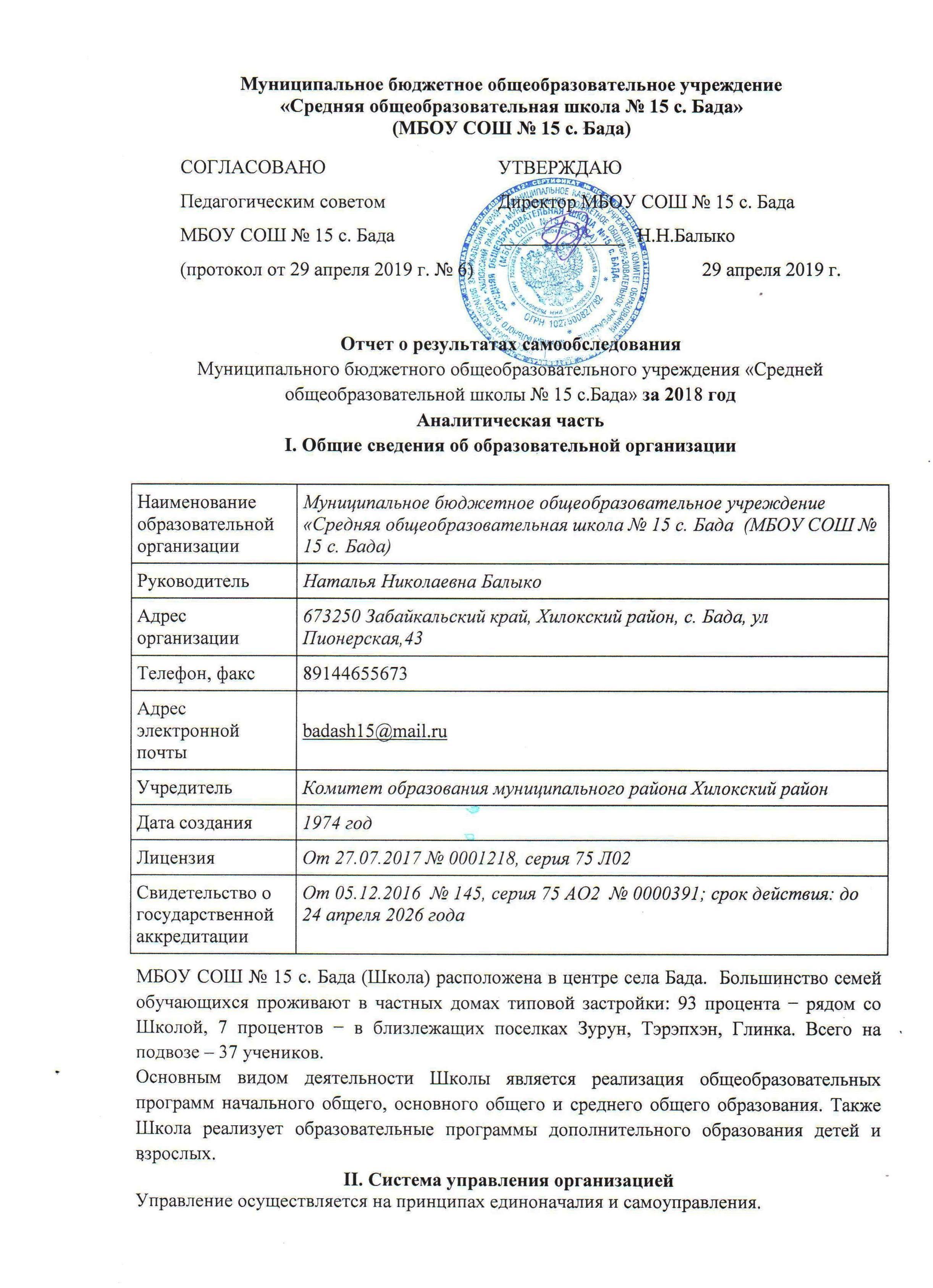 Для осуществления учебно-методической работы в Школе созданы предметные методические объединения:- объединение педагогов начального образования- объединение учителей русского языка и литературы, истории и обществознания- объединение учителей математики- объединение учителей естествознания- объединение учителей физической культуры- объединение учителей музыки, изобразительного искусстваТакже в школе создана творческая группа педагогов, работающая по методической теме «Оценочная политика школы как механизм управления качеством образования в условиях реализации ФГОС НОО, ООО, СОО»В целях учета мнения обучающихся и родителей (законных представителей) несовершеннолетних обучающихся в Школе действуют Совет старшеклассников и общешкольный родительский комитет.III. Оценка образовательной деятельностиОбразовательная деятельность в Школе организуется в соответствии с Федеральным законом от 29.12.2012 № 273-ФЗ «Об образовании в Российской Федерации», ФГОС начального общего, основного общего и среднего общего образования, СанПиН 2.4.2.2821-10 «Санитарно-эпидемиологические требования к условиям и организации обучения в общеобразовательных учреждениях», основными образовательными программами по уровням, включая учебные планы, годовые календарные графики, расписание занятий.Учебный план 1–4 классов ориентирован на 4-летний нормативный срок освоения основной образовательной программы начального общего образования (реализация ФГОС НОО), 5–9 классов – на 5-летний нормативный срок освоения основной образовательной программы основного общего образования (реализация ФГОС ООО), 10–11 классов – на 2-летний нормативный срок освоения образовательной программы среднего общего образования (ФГОС СОО).Воспитательная работаВоспитательная работа в  2018  годуВ  2018 году воспитательная работа школы строилась на основе направлений деятельности Российского движения школьников (РДШ). Целью Российского движения школьников является совершенствование государственной политики в области воспитания подрастающего поколения и содействие формированию личности на основе присущей российскому обществу системы ценностей.Цель воспитательной работы МБОУ СОШ № 15 с. Бада: создание условий, способствующих развитию личности, позволяющих ребенку максимально осмыслить свою  индивидуальность, раскрыть свои желания и потребности, постичь свои силы и способности, свое значение в жизни, в семье, в обществе через вовлечение в систему деятельности Российского движения школьников.Для достижения цели в рамках деятельности  РДШ решались задачи:1.	Формирование единого воспитательного пространства, обеспечивающего реализацию взаимодействия ученического самоуправления, детского общественного объединения, партнеров РДШ для проектов деятельности участников первичного отделения РДШ.2.	Использование Дней единых действий РДШ как технологии, позволяющей организовать поддержку и реализацию 4 ведущих направлений деятельности РДШ с целью развития проектной деятельности.3.	Развитие системы методического сопровождения деятельности первичного отделения РДШ.4.	Формирование единой информационной среды для развития и освещения инновационной, проектной, социально-преобразовательной деятельности  первичного отделения РДШ.Воспитательная работа школы строилась на основе направлений деятельности РДШ: личностное развитие, гражданская активность, военно-патриотическое направление, информационно-медийное направление.Формирование единого воспитательного пространства, центром и главной ценностью которого является личность ребенка, ее творческое развитие, воспитание гражданина, готового к самоопределению в жизни, способного к труду и самостоятельности в различных сферах являлось одной из задач воспитательной работы. Созданию единого воспитательного пространства в школе способствует организация работы детского общественного объединения «Школьная республика «АИСТ» рамках которой и строится воспитательная работа школы.           Наши учащиеся принимали активное участие в конкурсах, районного и краевого, всероссийского и международного уровня, в мероприятиях, проводимых в школе и селе, направленных на личностное развитие, гражданскую активность. В организации участия обучающихся в конкурсах разных уровней нужно отметь работу классных руководителей начальной школы: Либановой Н.В.- 4а кл., Ивановой М.П. – 3б кл., Воробьевой В.А. – 2в кл, Сутуриной Е.Н. – 2а кл., Василенко И.С. – 1б кл.; классных руководителей старшей школы: Карелиной В.И. – 7б кл., Якушевской Ю.Н. – 6б кл., Валюжанич Л.М. – 11а кл., Дашиевой Е.В. – 5б кл. Школьные традиционные делаСодержание общешкольных дел было направлено на самореализацию и развитие способностей учащихся, сплочение школьного коллектива, создание творческой атмосферы, формирование у детей общечеловеческих ценностей. Мероприятия охватывали различные направления воспитывающей деятельности, использовались различные формы и методы работы. Школа пополняется новыми традициями, не забывая старые:Праздник «День знаний»; День учителя, День самоуправления;Посвящение в первоклассники«Праздник Осени» для начальной школыПраздник «Посвящение в пятиклассники»;«Осенний бал» для старшеклассниковДень Матери;Новогодний праздник;Международный женский день «А ну-ка, девушки»;День Защитника Отечества;Военно-спортивная игра «Зарница»;Последний звонок;Выпускной бал и др.Целью этих мероприятий было воспитание ответственного отношения к учебе, уважения к учителям, родителям, чувства гордости и ответственности за свою школу, свой класс, создание ситуации успеха, раскрытия творческих способностей, уважения к народным традициям, а также воспитание патриотических чувств, воспитание эстетических взглядов, умение организовать дело, провести его, подвести итоги и проанализировать.  Становлению общечеловеческих ценностей в сознании учащихся способствовали, ставшие традиционными, мероприятия, посвященные Дню Великой Победы. В эти дни состоялись митинг, посвященный 73-й годовщине Победы, велопробег, приуроченный к празднику 9 мая, Уроки мужества, Вахта памяти, акция «Бессмертный полк». Необходимо отметить, учащихся 7 – 11 классов, активных участников Почетного караула, а также ребят – участников митинга и акции. Большую помощь в подготовке и проведении этих мероприятий  оказывают ребята-выпускники, которые являются и активными участниками.Уровень воспитанности обучающихсяИтоги диагностики уровня воспитанности за 2017 –2018годы указывают на повышение количества детей с низким уровнем воспитанности по сравнению с прошлым учебным годом. Настораживает в отдельных случаях проявляемая среди подростков недоброжелательность, нетерпимость по отношению друг к другу, к окружающим, неумение вести себя в общественных местах, нежелание бережно относиться к школьному имуществу. Сложность заключается в том, что на состояние, результаты и эффективность воспитательного процесса влияют не только условия самой школы, но и внешняя среда: низкий социальный уровень жизни села.Внеурочная деятельность обучающихся в 2018 году была организована по следующим направлениям:Занятость внеурочной деятельностьюОбщая занятость обучающихся по направлениям  внеурочной деятельности составляет 73%.Как видно из диаграммы, основное предпочтение во внеурочной деятельности дети отдают общеинтеллектуальной и спортивно-оздоровительной деятельности. Следует обратить внимание на вовлечение ребят в деятельность духовно-нравственного направления, спортивно-оздровительного и социального направлений.ЗОЖ и физкультурно-спортивная деятельность школыНаправление спортивно – оздоровительной в 2018 году предусматривало укрепление материальной базы для создания условий, обеспечивающих повышение эффективности физкультурно – оздоровительной работы, проведение  мониторинга состояния здоровья детей, активизации работы по охране и укреплению здоровья детей, воспитание здорового образа жизни. За истекший учебный год  были проведены мероприятия, развивающие общий уровень физической подготовки учеников. Ребята активно принимали участие в таких мероприятиях как: День Здоровья, кросс "Золотая осень", велопробег,  посвящённый  73 годовщине Победы, сдача норм ГТО,  соревнования по волейболу, пионерболу, Президентские  спортивные игры, турниры по шашкам и шахматам, хоккею, боксу, «Сила РДШ».В течение года наши ребята регулярно выезжали на районные, соревнования по футболу, баскетболу, волейболу, настольному теннису, легкой  атлетике, хоккею, боксу имеют награды  в личном и командном первенствеДеятельность  детских и юношеских организаций в ООВ течение учебного года в школе работало детское общественное объединение «Школьная республика «АИСТ», состоящие из объединений обучающихся 1-4 классов «Солнечный город», 5-7 и 8-11 классов. Цель  деятельности «Школьной республики «АИСТ» : создать условия для воспитания личности с активной жизненной позицией, готовой к принятию ответственности за свои решения и полученный результат, стремящейся к   самосовершенствованию, саморазвитию и самовыражению. Работа «Школьной республики» основана на принципах самоуправления.  Руководством является школьное правительство во главе с Президентом и Совет старост – органы самоуправления, планирующие, организующие и контролирующие всю деятельность.   План воспитательной  работы школы  реализовывался  через работу объединений в рамках конкурса «Лучший класс года». Итоги работы детского общественного объединения «Школьная республика «АИСТ» были подведены на заключительной линейке в конце учебного года в рамках конкурса «Лучший класс года – 2018».Победители: 1 место среди 8-11 классов разделили 11а класс– классный руководитель Валюжанич Л.М. и 10а класс – классный руководитель Токмакова Т.С.1 место среди 5-7 классов – 7а класс – классный руководитель Добрянская Т.Е.1 место среди 1-4 классов  – 4а класс – классный руководитель Либанова Н.В.IV. Содержание и качество подготовкиСтатистика показателей за 2016–2018 годы	Приведенная статистика показывает, что положительная динамика успешного освоения основных образовательных программ сохраняется, 
при этом стабильно растет количество обучающихся Школы.	В школе существует профильное  социально- экономическое обучение , которое представлено профильными предметам: экономика, право, математика.В 2017- 2018 учебном году в школе насчитывалось детей с ЗПР- 24 человека, УО- 20 человек, инвалидов 13 человек, домашнего обучения- 9 человек. Весь контингент детей, представлен в таблице:Дети с ОВЗМБОУ СОШ № 15 с.Бада на 01.01.2019г В 2018  году школа  начала успешно реализовывать рабочие программы: «Второй иностранный язык: китайский»,  «Родной русский язык», «Родная русская литература», которые внесли в основные образовательные программы основного общего и среднего общего образования.Краткий анализ динамики результатов успеваемости и качества знанийРезультаты освоения учащимися программ начального общего образования по показателю «успеваемость» в 2018 учебном году 	Если сравнить результаты освоения обучающимися программ начального общего образования по показателю «успеваемость» в 1 полугодии 2018 году с результатами освоения учащимися программ начального общего образования по показателю «успеваемость» в 2017 году, то можно отметить, что процент учащихся, окончивших на «4» и «5», вырос на 1,6 процента (в 2017 был 34,4%), процент учащихся, окончивших на «5»,  остается на таком же уровне  (в 2017 – 3%).Результаты освоения учащимися программ основного общего образования по показателю «успеваемость» в 2018 году	Если сравнить результаты освоения обучающимися программ основного общего образования по показателю «успеваемость» в 2018 году с результатами освоения учащимися программ основного общего образования по показателю «успеваемость» в 2017 году, то можно отметить, что процент учащихся, окончивших на «4» и «5», снизился на 1,7 процента (в 2017 был 33,7%), процент учащихся, окончивших на «5», стабилен (в 2017 – 3,3%).Результаты освоения программ среднего общего образования обучающимися 10, 11 классов по показателю «успеваемость» в 2018 году	Результаты освоения учащимися программ среднего общего образования по показателю «успеваемость» в 2018 учебном году выросли на 12 процентов (в 2017 количество обучающихся, которые закончили полугодие на «4» и «5», было 22), процент учащихся, окончивших на «5», снизился (в 2017 было 4 %).Результаты сдачи ЕГЭ 2018 года	В 2018 году результаты ЕГЭ улучшились по сравнению с 2017 годом. Обучающихся, получивших 90 баллов  по результатам  увеличилось (в 2017 году было их не было), повысился средний тестовый бал (с 32 до 41).Результаты сдачи ОГЭ 2018 года	В 2018 году обучающиеся показали стабильные  результаты ОГЭ. Увеличилось количество обучающихся, которые получили «4» и «5», по сравнению с 2017 годом.V. Востребованность выпускниковVI. Оценка функционирования внутренней системы оценки качества образования	В Школе утверждено положение о внутришкольном мониторинге качества образования от 07.02.2014. По итогам оценки качества образования в 2018 году выявлено, что уровень метапредметных результатов соответствуют среднему уровню, сформированность личностных результатов высокая.	По результатам анкетирования 2018 года выявлено, что количество родителей, которые удовлетворены качеством образования в Школе, – 74 процента, количество обучающихся, удовлетворенных образовательным процессом, – 85 процентов. VII. Оценка кадрового обеспечения	На период самообследования в Школе работают 42 педагога, из них 7 – внутренних совместителей. Из общего числа педагогов 3 человека имеет среднее специальное образование и получают высшее педагогическое образование заочно. В 2018 году аттестацию прошли 11 человек, из них – на соответствие занимаемой должности – 10 педагогов, на первую квалификационную категорию 1 педагог.	В целях повышения качества образовательной деятельности в школе проводится целенаправленная кадровая политика, основная цель которой – обеспечение оптимального баланса процессов обновления и сохранения численного и качественного состава кадров в его развитии, в соответствии потребностями Школы и требованиями действующего законодательства.	Основные принципы кадровой политики направлены:− на сохранение, укрепление и развитие кадрового потенциала;− создание квалифицированного коллектива, способного работать в современных условиях;− повышения уровня квалификации персонала.	Оценивая кадровое обеспечение образовательной организации, являющееся одним из условий, которое определяет качество подготовки обучающихся, необходимо констатировать следующее:− образовательная деятельность в школе обеспечена квалифицированным профессиональным педагогическим составом;− в Школе создана устойчивая целевая кадровая система, в которой осуществляется подготовка новых кадров из числа выпускников;− кадровый потенциал Школы динамично развивается на основе целенаправленной работы по повышению квалификации педагогов.VIII. Оценка учебно-методического и библиотечно-информационного обеспеченияОбщая характеристика:− объем библиотечного фонда – 25599 единиц;− книгообеспеченность – 100 процентов;− обращаемость –  4645  единиц в год;− объем учебного фонда – 14068 единиц.Фонд библиотеки формируется за счет федерального, областного, местного бюджета.Состав фонда и его использование:Фонд библиотеки соответствует требованиям ФГОС, учебники фонда входят в федеральный перечень, утвержденный приказом Минобрнауки от 31.03.2014 № 253., Приказом Минпросвещения №345 от 28.12.2018г.В библиотеке имеются электронные образовательные ресурсы – 934экз. дисков; сетевые образовательные ресурсы – 20. Мультимедийные средства (презентации, электронные энциклопедии, дидактические материалы) – 200.Средний уровень посещаемости библиотеки – 25 человек в день.На официальном сайте школы есть страница библиотеки с информацией о работе и проводимых мероприятиях библиотеки Школы.Оснащенность библиотеки учебными пособиями достаточная. Отсутствует финансирование библиотеки на закупку периодических изданий и обновление фонда художественной литературы.IX. Оценка материально-технической базыМатериально-техническое обеспечение Школы позволяет реализовывать в полной мере образовательные программы. В Школе оборудованы 33 учебных кабинета, 18 из них с автоматизированным рабочим местом учителя. 2 кабинета оснащены современной мультимедийной техникой:кабинет психофизиологической разгрузки и проведения коррекционных занятий «Морфей-01»;лаборатория по химии.В школе имеется 2 учебных кабинета ИКТ с автоматизированными рабочими местами ученика и учителя.На первом этаже оборудованы учебные кабинеты для трудового обучения:мастерская для мальчиков, мастерская для девочек. В мастерской для мальчиков имеется следующее оборудование: токарные станки по дереву, фуговальные станки, заточечные станки. В мастерской для девочек имеется оборудование: швейные электрические машины, холодильник, электроплита, кухонный гарнитур, посуда, жарочный шкаф, гладильная доска, утюг. Так же на первом этаже оборудованы спортивный зал и гимнастический зал. В гимнастическом зале установлены спортивные тренажеры.На втором этаже здания расположена столовая на 120 посадочных мест и пищеблок.На территории школы оборудована спортивная площадка. На площадке имеется:футбольное поле, волейбольная площадка, баскетбольная площадка, хоккейная коробка, полосы препятствий, уличные тренажеры, беговая дорожка, велосипедная дорожка, яма для прыжков в длину.Результаты анализа показателей деятельности организацииДанные приведены по состоянию на 29 декабря 2018 года.	Анализ показателей указывает на то, что Школа имеет достаточную инфраструктуру, которая соответствует требованиям СанПиН 2.4.2.2821-10 «Санитарно-эпидемиологические требования к условиям и организации обучения в общеобразовательных учреждениях» и позволяет реализовывать образовательные программы в полном объеме в соответствии с ФГОС общего образования.	Школа укомплектована достаточным количеством педагогических и иных работников, которые имеют высокую квалификацию и регулярно проходят повышение квалификации, что позволяет обеспечивать стабильных качественных результатов образовательных достижений обучающихся.Наименование органаФункцииДиректорКонтролирует работу и обеспечивает эффективное взаимодействие структурных подразделений организации, утверждает штатное расписание, отчетные документы организации, осуществляет  общее руководство ШколойСовет школыРассматривает вопросы:− развития образовательной организации;− финансово-хозяйственной деятельности;− материально-технического обеспеченияПедагогический советОсуществляет текущее руководство образовательной деятельностью Школы, в том числе  рассматривает вопросы:− развития образовательных услуг;− регламентации образовательных отношений;− разработки образовательных программ;− выбора учебников, учебных пособий, средств обучения и воспитания;− материально-технического обеспечения образовательного процесса;− аттестации, повышения квалификации педагогических работников;− координации деятельности методических объединенийОбщее собрание работниковРеализует право работников участвовать в управлении образовательной организацией, в том числе:− участвовать в разработке и принятии коллективного договора, Правил трудового распорядка, изменений и дополнений к ним;− принимать локальные акты, которые регламентируют деятельность образовательной организации и связаны с правами и обязанностями работников;− разрешать конфликтные ситуации между работниками и администрацией образовательной организации;− вносить предложения по корректировке плана мероприятий организации, совершенствованию ее работы и развитию материальной базыУровень воспитанности2017 год(принимало участие – 294 обуч.)2017 год(принимало участие – 294 обуч.)2018 год(принимало участие – 483 обуч.)2018 год(принимало участие – 483 обуч.)Кол-во%Кол-во%Высокий9733%14730%Средний18563%29060%Низкий 124%4610%НаправлениеНазвание кружка, секцииФИО руководителяклассКол-во детей/по направлениямКол-во детей/по направлениямОбщекультурное"Станем волшебниками"Якушевская Ю.Н.5-72082ОбщекультурноеТанцевальная группа "Радуга"Вынкай М.В.2,33082Общекультурное"Алтаргана" хореограф. коллективДамбаева А.П.1-41282Общекультурное"Школьный вальс"Белозерова А.В.9-112082Духовно-нравственноеЮнармейский отряд "Сыны Отечества"Закаржевский А.В.7-111515ОбщеинтеллектуальноеМой инструмент компьютерВасиленко И.С.4-а29146ОбщеинтеллектуальноеМой инструмент компьютерСтарицына П.И.4-б27146ОбщеинтеллектуальноеМой инструмент компьютерКочнева Т.Т.3-а26146ОбщеинтеллектуальноеМой инструмент компьютерИванова М.П.3-б26146ОбщеинтеллектуальноеМой инструмент компьютерПатрина С.С.3-в26146ОбщеинтеллектуальноеМентальная математика "Мукштадт К.Л1-712146СоциальноеШкольное лесничество "Лесовичок"Карелина В.И.6-71568Социальное"Юный библиотекарь"Копылова Е.Н.3-4 2068Социальное"Юный журналист"Куприянова К.И.4-111568СоциальноеВолонтерский отрядАрчакова Н.И.6-111868Спортивно-оздоровительноеШахматный клуб "Белая ладья"Дмитриев А.А.8-1112127Спортивно-оздоровительное"Школа юного шахматиста"Соболева М.И.2-720127Спортивно-оздоровительноеБоксЗакаржевский А.В.4-1120127Спортивно-оздоровительноеФутбол (Хоккей)Дутов Г.А.5-1120127Спортивно-оздоровительноеГимнастика Белозерова А.В.5-612127Спортивно-оздоровительноеБаскетбол Токмакова И.Н.10-1118127Спортивно-оздоровительноеОФПТокмакова И.Н.5-1125127Итого  - 22 (кружка, секции, объединения)Итого  - 22 (кружка, секции, объединения)Итого  - 22 (кружка, секции, объединения)обучающихся  - 438 обучающихся  - 438 обучающихся  - 438 № п/пПараметры статистики2015–2016
учебный год2016–2017
учебный год2017–2018
учебный годНа конец 2018 года1Количество детей, обучавшихся на  конец учебного года, в том числе:5745655985871– начальная школа2742712812701– основная школа2532502722761– средняя школа474445412Количество учеников, оставленных 
на повторное обучение:2– начальная школа174662– основная школа–3 66 2– средняя школа––––3Не получили аттестата:3– об основном общем образовании–139  93– среднем общем образовании–7554Окончили школу с аттестатом 
особого образца:4– в основной школе 00114– средней школе1011№ п/пФ,И.О.КлассИнвалидность(диагноз)Инвалидность(диагноз)Вариант программыВариант программыВариант программыВариант программыВариант программыВариант программыВариант программыВариант программыВариант программыВариант программыВариант программыВариант программы№ п/пФ,И.О.КлассИнвалидность(диагноз)Инвалидность(диагноз)Общеобразоват.Общеобразоват.ЗПРЗПРЗПРЗПРЗПРУОУОУОДругие вариантыДругие вариантыИндивидуальное обучение на дому№ п/пФ,И.О.КлассИнвалидность(диагноз)Инвалидность(диагноз)Общеобразоват.Общеобразоват.7.17.17.27.28.18.18.28.2Другие вариантыДругие вариантыИндивидуальное обучение на домуНачальные    классыНачальные    классыНачальные    классыНачальные    классыНачальные    классыНачальные    классыНачальные    классыНачальные    классыНачальные    классыНачальные    классыНачальные    классыНачальные    классыНачальные    классыНачальные    классыНачальные    классыНачальные    классыНачальные    классыНачальные    классыНачальные    классы1Меркель Алина Юрьевна1 бУмеренные нарушения зренияУмеренные нарушения зренияОбщеобразоват.классОбщеобразоват.класс2Иващенко Милена Станиславовна2 бОбщеобразоват.классОбщеобразоват.класс++3Бумажкин Никита Романович2 вОбщеобразоват.классОбщеобразоват.класс++4Калашников Антон Сергеевич2 бУмственная отсталостьУмственная отсталость+++5Никитина Валерия Евгеньевна2 бУмственная отсталостьУмственная отсталость+++6Токмаков Иван Андреевич2 вУмственная отсталостьУмственная отсталость+++7Варфоломеева Карина Евгеньевна2 бЗПРЗПРОбщеобразовательный классОбщеобразовательный класс++8Горчакова Ульяна Михайловна3 аДвусторонняя тугоухостьДвусторонняя тугоухостьОбщеобразоват.классОбщеобразоват.класс9Латынцев Дмитрий Александрович3 бЛейкимияЛейкимияОбщеобразоват.классОбщеобразоват.класс10Дудникова Елизавета Алексеевна3 аПарциальная недостаточностьПарциальная недостаточностьОбщеобразоват.классОбщеобразоват.класс++11Нацибулин Владислав Дмитриевич3аЗПРЗПРОбщеобразоват.классОбщеобразоват.класс++12Скуратова Анастасия Александровна3вЗПРЗПРОбщеобразоват.классОбщеобразоват.класс++13Шергин Андрей Вячеславович3вЗПРЗПРОбщеобразоват.классОбщеобразоват.класс++14Цыпылова Ольга Михайловна3 бТотальное недоразвитие функцийТотальное недоразвитие функцийОбщеобразоват.классОбщеобразоват.класс++15Саранцев Кирилл Сергеевич3 вТотальное недоразвитие функцийТотальное недоразвитие функцийОбщеобразоват.классОбщеобразоват.класс++16Бородкина Валерия Максимовна3 вНедоразвитие психических функцийНедоразвитие психических функцийОбщеобразоват.классОбщеобразоват.класс++17Титова Елена Вячеславовна4 аПарциальная недостаточностьПарциальная недостаточностьОбщеобразоват.классОбщеобразоват.класс++18Попов Виктор Александрович4 бЗПРЗПРОбщеобразоват.класОбщеобразоват.клас++19Цыпылов Геннадий Михайлович4 бЗПРЗПРОбщеобразоват.класОбщеобразоват.клас++20Барышникова Евгения Евгеньевна4 бЗПРЗПРОбщеобразоват.классОбщеобразоват.класс++21Тимофеев Евгений Александрович4вЗПРЗПРОбщеобразоват.классОбщеобразоват.класс++22Первухин Валерий Владимирович5 вПарциальная недостаточностьПарциальная недостаточностьОбщеобразоват.класОбщеобразоват.клас++ИТОГО по 1-4 классам( 3 инвалида без вида)ИТОГО по 1-4 классам( 3 инвалида без вида)ИТОГО по 1-4 классам( 3 инвалида без вида)ИТОГО по 1-4 классам( 3 инвалида без вида)13133Основная школа   5-9 классыОсновная школа   5-9 классыОсновная школа   5-9 классыОсновная школа   5-9 классыОсновная школа   5-9 классыОсновная школа   5-9 классыОсновная школа   5-9 классыОсновная школа   5-9 классыОсновная школа   5-9 классыОсновная школа   5-9 классыОсновная школа   5-9 классыОсновная школа   5-9 классыОсновная школа   5-9 классыОсновная школа   5-9 классыОсновная школа   5-9 классыОсновная школа   5-9 классыОсновная школа   5-9 классыОсновная школа   5-9 классыОсновная школа   5-9 классы1Избродин Андрей Алексеевич5 вОбщеобразоват.классОбщеобразоват.класс++2Лоскутников Сергей Андреевич 5 КРОНедоразвитие психических функцийНедоразвитие психических функцийОбщеобразоват.класОбщеобразоват.клас++3Нагаев Илья Викторович5 аСахарный диабетСахарный диабетОбщеобразоват.классОбщеобразоват.класс4Косяков Станислав Сергеевич6Умственная отсталостьУмственная отсталостьКРОКРО++5Покацкий Виталий Леонидович6Умственная отсталостьУмственная отсталостьКРОКРО+++6Якутов Роман Игоревич7 аОбщеобразоват.классОбщеобразоват.класс++7Романов Леонид Александрович7 6Общеобразоват.классОбщеобразоват.класс++8Саранцева Виктория Андреевна7 Умственная отсталостьУмственная отсталостьКРОКРО+++9Тароева Кристина Алексеевна7 КРОКРО++10Салисов Михаил Эдуардович7 КРОКРО++11Савельева Анастасия Алексеевна8 бОбщеобразоват.классОбщеобразоват.класс++12Тароева Диана Константиновна8 бОбщеобразоват.классОбщеобразоват.класс++13Жигляева Яна Алексеевна8КРОКРО++14Войцеховский Юрий Игоревич8 КРОКРО+++15Скуратов Влад Денисович8КРОКРО++16Тароев Алексей Алексеевич8 КРОКРО++17Молодцов Андрей Алексеевич8ОФПНОФПНКРОКРО+++18Дегтярева Вера Александровна9 аОбщеобразоват.классОбщеобразоват.класс++19Заводовская Мария Игоревна9 аОбщеобразоват.классОбщеобразоват.класс++20Каденев Дмитрий Александрович9 аПоследствия термического ожога.Рубцовый стеноз анусаПоследствия термического ожога.Рубцовый стеноз анусаОбщеобразоват.классОбщеобразоват.класс+21Попов Николай Александрович9 аОбщеобразоват.классОбщеобразоват.класс++22Нагаев Петр Константинович9 бОбщеобразоват.классОбщеобразоват.класс++23Тымченко Виктория Владимировна9 бОбщеобразоват.классОбщеобразоват.класс++24Доброва Дарья Александровна9ОФПНОФПНКРОКРО+++25Первухина Кристина Владимировна9 КРОКРО++26Нагаев Дмитрий Алексеевич9КРОКРО++27Нагмитов Аюша Петрович10 аОбщеобразоват.классОбщеобразоват.класс++28Ефремова Юлия Эдуардовна10 аПрогрессирующая мышечная дистрофия.Вялый тетрапарез с умеренно выраженными нарушениями функции  конечностейПрогрессирующая мышечная дистрофия.Вялый тетрапарез с умеренно выраженными нарушениями функции  конечностейОбщеобразоват.классОбщеобразоват.классКлассыВсего 
обуч-сяИз них успеваютИз них успеваютОкончили годОкончили годОкончили годОкончили годОкончили годНе успеваютНе успеваютНе успеваютНе успеваютПереведены 
условноПереведены 
условноКлассыВсего 
обуч-сяИз них успеваютИз них успеваютОкончили годОкончили годОкончили годОкончили годОкончили годВсегоВсегоИз них н/аИз них н/аПереведены 
условноПереведены 
условноКлассыВсего 
обуч-сяКол-во%С 
отметкам
и «4» и «5»С 
отметкам
и «4» и «5»%С 
отметками 
«5»%Кол-во%Кол-во%Кол-во%271689333334723350000371689317172735350000473719626263511,36230000Итого2152079476763663840000КлассыВсего
обуч-сяИз них
успеваютИз них
успеваютОкончили
годОкончили
годОкончили
годОкончили
годНе успеваютНе успеваютНе успеваютНе успеваютПереведены
условноПереведены
условноКлассыВсего
обуч-сяИз них
успеваютИз них
успеваютОкончили
годОкончили
годОкончили
годОкончили
годВсегоВсегоИз них н/аИз них н/аПереведены
условноПереведены
условноКлассыВсего
обуч-сяКол-во%С 
отметками 
«4» и «5»%С 
отметками 
«5»%Кол-
во%Кол-
во%Кол-во%55858100122123------65251981122241111--76261981118581111--84746981328241111--9575494591232132--Итого2762709852191246161---КлассыВсего 
обуч-сяИз них 
успеваютИз них 
успеваютОкончили 
полугодиеОкончили 
полугодиеОкончили годОкончили годНе успеваютНе успеваютНе успеваютНе успеваютПереведены 
условноПереведены 
условноСменили 
форму 
обученияСменили 
форму 
обученияКлассыВсего 
обуч-сяИз них 
успеваютИз них 
успеваютОкончили 
полугодиеОкончили 
полугодиеОкончили годОкончили годВсегоВсегоИз них н/аИз них н/аПереведены 
условноПереведены 
условноСменили 
форму 
обученияСменили 
форму 
обученияКлассыВсего 
обуч-сяКол-во%С 
отметками
«4» и «5»%С
отметками 
«5»%Кол-во%Кол-во%Кол-во%%Кол-
во101313100753-------   --11202010063015--------Итого3333100134013--------Предмет Сдавали всего 
человекСколько обучающихся
получили 100 балловСколько обучающихся
получили 90–98 балловСредний баллРусский язык200 2 67Математика2001 24Физика60015ХимияНе сдавалиНе сдавалиНе сдавалиНе сдавалиИнформатика40036Биология30059ИсторияНе сдавалиНе сдавалиНе сдавалиНе сдавалиАнгл. языкНе сдавалиНе сдавалиНе сдавалиНе сдавалиОбществознание160048ПредметСдавали всего 
человекСколько обучающихся
получили «5»Сколько обучающихся
получили «4»Сколько обучающихся
получили «3»Русский язык3431215Математика 341 1014География230411Обществознание330917Год 
выпускаОсновная школаОсновная школаОсновная школаОсновная школаСредняя школаСредняя школаСредняя школаСредняя школаСредняя школаГод 
выпускаВсегоПерешли в 
10-й класс 
ШколыПерешли в 
10-й класс 
другой ООПоступили в 
профессиональную 
ООВсегоПоступили 
в ВУЗПоступили в 
профессиональную 
ООУстроились 
на работуПошли на 
срочную 
службу по 
призыву2016461902721101100201748131341661000201854181152081101№Вид литературыКоличество единиц 
в фондеСколько экземпляров 
выдавалось за год1Учебная1406883002Педагогическая328873Художественная914329504Справочная9732995Языковедение, литературоведение340676Естественно-научная3761307Техническая91148Общественно-политическая28046ПоказателиЕдиница измеренияКоличествоОбразовательная деятельностьОбразовательная деятельностьОбразовательная деятельностьОбщая численность учащихсячеловек587Численность учащихся по образовательной программе начального общего образованиячеловек270Численность учащихся по образовательной программе основного общего образованиячеловек276Численность учащихся по образовательной программе среднего общего образованиячеловек41Численность (удельный вес) учащихся, успевающих на «4» и «5» по результатам  промежуточной аттестации, от общей численности обучающихсячеловек (процент)141  (27%)Средний балл ГИА выпускников 9 класса по русскому языкубалл24Средний балл ГИА выпускников 9 класса по математикебалл11Средний балл ЕГЭ выпускников 11 класса по русскому языкубалл67Средний балл ЕГЭ выпускников 11 класса по математикебалл12Численность (удельный вес) выпускников 9 класса, которые получили неудовлетворительные 
результаты на ГИА по русскому языку, от общей численности выпускников 9 классачеловек (процент)4 (11 %)Численность (удельный вес) выпускников 9 класса, которые получили неудовлетворительные 
результаты на ГИА по математике, от общей численности выпускников 9 классачеловек (процент)9 (26 %)Численность (удельный вес) выпускников 11 класса, которые получили результаты ниже 
установленного минимального количества баллов ЕГЭ по русскому языку, от общей 
численности выпускников 11 классачеловек (процент)0 (0%)Численность (удельный вес) выпускников 11 класса, которые получили результаты ниже 
установленного минимального количества баллов ЕГЭ по математике, от общей численности 
выпускников 11 классачеловек (процент)0 (0%)Численность (удельный вес) выпускников 9 класса, которые не получили аттестаты, от общей  численности выпускников 9 классачеловек (процент)5 (15%)Численность (удельный вес) выпускников 11 класса, которые не получили аттестаты, от общей 
численности выпускников 11 классачеловек (процент)0 (0%)Численность (удельный вес) выпускников 9 класса, которые получили аттестаты с отличием, от общей численности выпускников 9 классачеловек (процент)1 (3%)Численность (удельный вес) выпускников 11 класса, которые получили аттестаты с отличием, от общей численности выпускников 11 классачеловек (процент)1 (%)Численность (удельный вес) учащихся, которые принимали участие в олимпиадах, смотрах, конкурсах, от общей численности обучающихсячеловек (процент)235 (40%)Численность (удельный вес) учащихся – победителей и призеров олимпиад, смотров, конкурсов от общей численности обучающихся, в том числе:человек (процент)78 (13%) − регионального уровнячеловек (процент)2 (0,3%)− федерального уровнячеловек (процент)0 (0%)− международного уровнячеловек (процент)0 (0%)Численность (удельный вес) учащихся по программам с углубленным изучением отдельных 
учебных предметов от общей численности обучающихсячеловек (процент)0 (0%)Численность (удельный вес) учащихся по программам профильного обучения от общей численности обучающихсячеловек (процент)33 (5%)Численность (удельный вес) учащихся по программам с применением дистанционных образовательных технологий, электронного обучения от общей численности обучающихсячеловек (процент)0 (0%)Численность (удельный вес) учащихся в рамках сетевой формы реализации образовательных программ от общей численности обучающихсячеловек (процент)0 (0%)Общая численность педработников, в том числе количество педработников:человек42− с высшим образованиемчеловек28− высшим педагогическим образованиемчеловек29− средним профессиональным образованиемчеловек13− средним профессиональным педагогическим образованиемчеловек13Численность (удельный вес) педработников с квалификационной категорией от общей 
численности таких работников, в том числе:человек (процент) 12 (29%)− с высшейчеловек (процент)7  (17%)− первойчеловек (процент)5 (12%)Численность (удельный вес) педработников от общей численности таких работников с 
педагогическим стажем:человек (процент)− до 5 летчеловек (процент)7 (17%)− больше 30 летчеловек (процент)14 (33%)Численность (удельный вес) педработников от общей численности таких работников в возрасте:человек (процент)− до 30 летчеловек (процент)6 (14%)− от 55 летчеловек (процент)14 (33%)Численность (удельный вес) педагогических и административно-хозяйственных работников, 
которые за последние 5 лет прошли повышение квалификации или профессиональную 
переподготовку, от общей численности таких работниковчеловек (процент)46 (100%)Численность (удельный вес) педагогических и административно-хозяйственных работников, 
которые прошли повышение квалификации по применению в образовательном процессе ФГОС, 
от общей численности таких работниковчеловек (процент)46 (100%)ИнфраструктураИнфраструктураИнфраструктураКоличество компьютеров в расчете на одного учащегосяединиц0,13Количество экземпляров учебной и учебно-методической литературы от общего количества
единиц библиотечного фонда в расчете на одного учащегосяединиц26Наличие в школе системы электронного документооборотада/нетдаНаличие в школе читального зала библиотеки, в том числе наличие в ней:да/нетнет− рабочих мест для работы на компьютере или ноутбукеда/нетнет− медиатекида/нетнет− средств сканирования и распознавания текстада/нетнет− выхода в интернет с библиотечных компьютеровда/нетда− системы контроля распечатки материаловда/нетдаЧисленность (удельный вес) обучающихся, которые могут пользоваться широкополосным интернетом не менее 2 Мб/с, от общей численности обучающихсячеловек (процент)580 (100 %)Общая площадь помещений для образовательного процесса в расчете на одного обучающегосякв. м10